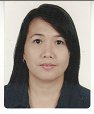 LILIBETH Mobile# C/o 0505891826 E-mail : lilibeth.296486@2freemail.com R  E  S  U  M  EPosition Applied For  : COLLECTION ADMINISTRATION STAFF										Experience:Employer and Address :    Position:                                                        From       - To                    Length of TimeBANCO DE ORO       	Marketing Assistant	5		   	 03/01/2003	    -  present         11 yrsSM City Mall  Branch	 Functions :			1.   Marketing/Promoting our products and services.Ensures that periodic marketing targets are achieved.Opening an account.Process cash/checks deposits.Attend to client’s needs and  inquiriesProcess time deposit maturitiesHandle trust bookings and redemptionOffer  various loans, insurance and credit cards to clients Review all computer generated reportsEfficient Delivery of Customer ServicePDCP BANK	          General Acctg. Bookkeeper                             03/1994  - 03/2003                  9 yrs Novaliches Branch           		                                         Functions : Check and call back daily transactionsReviews all computer generated reports and print - outs		Acts on problems that cannot be handled by staff.Checks and signs all accounting entry Tickets  as to the accuracy and propriety.Checks Daily Reports such as Balance Sheet, Trial Balance, Statement of Earnings and Expenses (Income Statement), etc.Supervises Accounting StaffEnsures that all accounting practices and procedures are in accordance with Generally Accepted Accounting Principles (GAAP)Implement and ensures compliance to internal control policies and procedures.Checks Cash in Vault on a daily basisOpen and Close Vault Door and Cash Safe CombinationsEnsures Faithful Compliance  of Existing Internal and External Control Procedures and Policies.Ensures Reconciliation of Float Items Report to Controllership all irregularities and material errorsChecks General and Subsidiary Ledgers, Accruals, and  Inventory of SuppliesProcess loan applications and monitoring of due dates of paymentsUnited Coconut Planters BankDagupan City Branch                 			Posting Bookkeeper				06/1992		03/1993        	Functions :                                     1.   Check Daily Transactions                                                                                                                            Vouched Transaction Slips per Teller Check Reports Prepare Outward clearing checksMonitor Inward clearing checks if debited to specific current accountPrepare Journal Entries, Journal Vouchers, and Update and Monitor Accounts Payable and Accounts Receivable and other Sensitive General Ledger and Subsidiary Accounts.Prepare Accrual of Interest on DepositsCreate & Update General & Subsidiary Ledgers, Inventory of Supplies                                                   and.   Prepare Amortization and Depreciation ScheduleEducation  :Name of School  & Address:    			Date Attended :		Course/Degree  University of Pangasinan							Bachelor of Science in Commerce  Dagupan City					1989 – 1992		Major in Accounting  Bued High School  Calasiao Pangasinan					1984 – 1988		High School (Valedictorian)  Bued Elementary School  Calasiao Pangasinan		       			1978 -  1984		Elementary (Valedictorian)	Government Examination Passed :			Rating                        Date TakenCareer Service Professional Examination                  80.00%		October 1993  Special Skills  :  StepUp Accounting.  Banking Systems/Application Programs Evaluation  MSOffice Operations from Lower to HigherVersionsSpecial Training/Seminar:   Comprehensive Real Estate Seminar for Brokers   Customers Service Seminar   Signature Verification and Counterfeit Detection   Value Formation Program   Accountancy Training   StepUpAccounting TrainingPersonal Details:  Age  -  45  years old   Height  -  5`4”  Weight  -  56 kgs  Date of Birth  -  March 19, 1971  Place of Birth  -  UST,Manila  Nationality  -  Filipino  Religion  -  Catholic  Language spoken -  English, & Pilipino  Lilibeth   Applicant